Adaptor ventilation cover LDF 160Packing unit: 1 pieceRange: K
Article number: 0018.0343Manufacturer: MAICO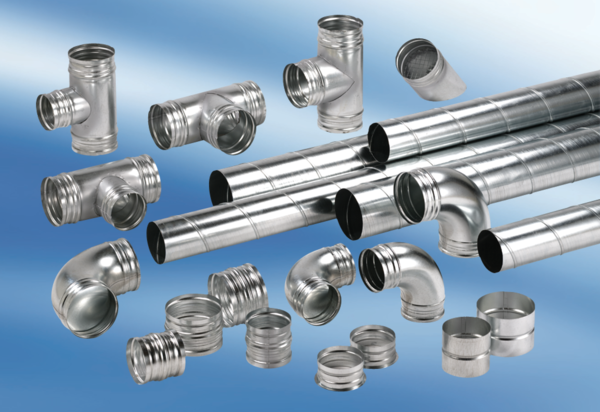 